(*) expandable fillable fieldsTO PAY YOUR MINISTERIAL FEE ONLINE (through your MSIA account): Go to msia.org and log in At the top right-hand side of the screen you will see “Hi, <your name>” Select: “MSIA Ministry” from the pull-down menu Click on the “Your Data/Forms” tab Scroll down, select: 2. Pay Ministerial Fee If unable to pay on line, contact the MSIA Accounting Department at (323)737-4055 to give your CC info.Rev:  Jun-2021REVIEW BOARD USEREVIEW BOARD USEMovement of Spiritual Inner Awareness Ministerial Services in Action3500 West Adams Boulevard, Los Angeles, CA 90018(323) 737-4055   FAX (323) 737-5680minboard@msia.orgApplication for Credential Renewal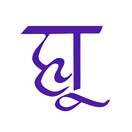 Area Board:*     Movement of Spiritual Inner Awareness Ministerial Services in Action3500 West Adams Boulevard, Los Angeles, CA 90018(323) 737-4055   FAX (323) 737-5680minboard@msia.orgApplication for Credential RenewalDate Received:*     Movement of Spiritual Inner Awareness Ministerial Services in Action3500 West Adams Boulevard, Los Angeles, CA 90018(323) 737-4055   FAX (323) 737-5680minboard@msia.orgApplication for Credential RenewalBd. Dec.: *     Movement of Spiritual Inner Awareness Ministerial Services in Action3500 West Adams Boulevard, Los Angeles, CA 90018(323) 737-4055   FAX (323) 737-5680minboard@msia.orgApplication for Credential RenewalDate:*     Movement of Spiritual Inner Awareness Ministerial Services in Action3500 West Adams Boulevard, Los Angeles, CA 90018(323) 737-4055   FAX (323) 737-5680minboard@msia.orgApplication for Credential RenewalInitials:*     Movement of Spiritual Inner Awareness Ministerial Services in Action3500 West Adams Boulevard, Los Angeles, CA 90018(323) 737-4055   FAX (323) 737-5680minboard@msia.orgApplication for Credential RenewalProcessed by:*     Movement of Spiritual Inner Awareness Ministerial Services in Action3500 West Adams Boulevard, Los Angeles, CA 90018(323) 737-4055   FAX (323) 737-5680minboard@msia.orgApplication for Credential RenewalFee Paid Conf:*     Movement of Spiritual Inner Awareness Ministerial Services in Action3500 West Adams Boulevard, Los Angeles, CA 90018(323) 737-4055   FAX (323) 737-5680minboard@msia.orgApplication for Credential RenewalID: *     Legal name:*     Return to your Ministerial Review Board:*      Mailing address:*     Return to your Ministerial Review Board:*     City, State, Zip Code:*     Return to your Ministerial Review Board:*     Country:*     Return to your Ministerial Review Board:*     YOUR RENEWAL DATE IS YOUR BIRTHDAY DATE. For ministers in Nigeria, Renewal Date is MARCH 31st.To allow for processing we request you submit your ministerial renewal at least one month before your Renewal Date.If your renewal is NOT received by your Renewal Date, your ministerial status will become inactive.All information is kept confidential; it is accessible only to you, the Ministerial Board, its advisors, and MSIA Staff members.Has your contact information changed? Please notify the MSIA Products Department at order@msia.org or call (323) 737-4055.Fee Schedule – $25.00 US (or equivalent) for renewals submitted by your Renewal Date.$50.00 US (or equivalent) for renewals submitted within 3 months after your Renewal Date.$75 US (or equivalent) for submitted within 3 to 6 months after your Renewal Date.If it is more than 6 months after your Renewal Date please email minboard@msia.org to request a reinstatement form.Renewal Date:This is your birthdate each year or March 31st for NigeriaRenewal Date:This is your birthdate each year or March 31st for NigeriaRenewal Date:This is your birthdate each year or March 31st for NigeriaRenewal Date:This is your birthdate each year or March 31st for NigeriaRenewal Date:This is your birthdate each year or March 31st for Nigeria*     *     *     *     OrdinationDate: OrdinationDate: OrdinationDate: *     *     *     *     *     ReinstatementDate:ReinstatementDate:ReinstatementDate:*     *     *     *     *     Renewal Date:This is your birthdate each year or March 31st for NigeriaRenewal Date:This is your birthdate each year or March 31st for NigeriaRenewal Date:This is your birthdate each year or March 31st for NigeriaRenewal Date:This is your birthdate each year or March 31st for NigeriaRenewal Date:This is your birthdate each year or March 31st for NigeriaMonth / DayMonth / DayMonth / DayMonth / DayOrdinationDate: OrdinationDate: OrdinationDate: Month / Day / YearMonth / Day / YearMonth / Day / YearMonth / Day / YearMonth / Day / YearReinstatementDate:ReinstatementDate:ReinstatementDate:Month / Day / YearMonth / Day / YearMonth / Day / YearMonth / Day / YearMonth / Day / YearIndicate month by name (not number)Indicate month by name (not number)Indicate month by name (not number)Indicate month by name (not number)Indicate month by name (not number)Indicate month by name (not number)Indicate month by name (not number)Indicate month by name (not number)Indicate month by name (not number)(if applicable)(if applicable)(if applicable)Home Ph:Home Ph:*     *     *     *     Cell Ph:Cell Ph:*     *     *     *     Email:Email:Email:*     *     *     *     *     *     *     *     *     *     (Include country and area codes)(Include country and area codes)(Include country and area codes)(Include country and area codes)(Include country and area codes)(Include country and area codes)(Include country and area codes)(Include country and area codes)(Include country and area codes)(Include country and area codes)Ministers are required to have an active subscription to Discourses or, if having completed Discourse #144, to be receiving SATs. Is your Soul Awareness Discourse/SAT subscription current?Ministers are required to have an active subscription to Discourses or, if having completed Discourse #144, to be receiving SATs. Is your Soul Awareness Discourse/SAT subscription current?Ministers are required to have an active subscription to Discourses or, if having completed Discourse #144, to be receiving SATs. Is your Soul Awareness Discourse/SAT subscription current?Ministers are required to have an active subscription to Discourses or, if having completed Discourse #144, to be receiving SATs. Is your Soul Awareness Discourse/SAT subscription current?Ministers are required to have an active subscription to Discourses or, if having completed Discourse #144, to be receiving SATs. Is your Soul Awareness Discourse/SAT subscription current?Ministers are required to have an active subscription to Discourses or, if having completed Discourse #144, to be receiving SATs. Is your Soul Awareness Discourse/SAT subscription current?Ministers are required to have an active subscription to Discourses or, if having completed Discourse #144, to be receiving SATs. Is your Soul Awareness Discourse/SAT subscription current?Ministers are required to have an active subscription to Discourses or, if having completed Discourse #144, to be receiving SATs. Is your Soul Awareness Discourse/SAT subscription current?Ministers are required to have an active subscription to Discourses or, if having completed Discourse #144, to be receiving SATs. Is your Soul Awareness Discourse/SAT subscription current?Ministers are required to have an active subscription to Discourses or, if having completed Discourse #144, to be receiving SATs. Is your Soul Awareness Discourse/SAT subscription current?Ministers are required to have an active subscription to Discourses or, if having completed Discourse #144, to be receiving SATs. Is your Soul Awareness Discourse/SAT subscription current?Ministers are required to have an active subscription to Discourses or, if having completed Discourse #144, to be receiving SATs. Is your Soul Awareness Discourse/SAT subscription current?Ministers are required to have an active subscription to Discourses or, if having completed Discourse #144, to be receiving SATs. Is your Soul Awareness Discourse/SAT subscription current?Ministers are required to have an active subscription to Discourses or, if having completed Discourse #144, to be receiving SATs. Is your Soul Awareness Discourse/SAT subscription current?Ministers are required to have an active subscription to Discourses or, if having completed Discourse #144, to be receiving SATs. Is your Soul Awareness Discourse/SAT subscription current?Ministers are required to have an active subscription to Discourses or, if having completed Discourse #144, to be receiving SATs. Is your Soul Awareness Discourse/SAT subscription current?Ministers are required to have an active subscription to Discourses or, if having completed Discourse #144, to be receiving SATs. Is your Soul Awareness Discourse/SAT subscription current?Ministers are required to have an active subscription to Discourses or, if having completed Discourse #144, to be receiving SATs. Is your Soul Awareness Discourse/SAT subscription current?Ministers are required to have an active subscription to Discourses or, if having completed Discourse #144, to be receiving SATs. Is your Soul Awareness Discourse/SAT subscription current?Ministers are required to have an active subscription to Discourses or, if having completed Discourse #144, to be receiving SATs. Is your Soul Awareness Discourse/SAT subscription current?Ministers are required to have an active subscription to Discourses or, if having completed Discourse #144, to be receiving SATs. Is your Soul Awareness Discourse/SAT subscription current?Yes  NoYes  NoYes  NoYes  NoIf you need to renew your subscription contact the MSIA Products Department at order@msia.org or call (323) 737-4055.If you need to renew your subscription contact the MSIA Products Department at order@msia.org or call (323) 737-4055.If you need to renew your subscription contact the MSIA Products Department at order@msia.org or call (323) 737-4055.If you need to renew your subscription contact the MSIA Products Department at order@msia.org or call (323) 737-4055.If you need to renew your subscription contact the MSIA Products Department at order@msia.org or call (323) 737-4055.If you need to renew your subscription contact the MSIA Products Department at order@msia.org or call (323) 737-4055.If you need to renew your subscription contact the MSIA Products Department at order@msia.org or call (323) 737-4055.If you need to renew your subscription contact the MSIA Products Department at order@msia.org or call (323) 737-4055.If you need to renew your subscription contact the MSIA Products Department at order@msia.org or call (323) 737-4055.If you need to renew your subscription contact the MSIA Products Department at order@msia.org or call (323) 737-4055.If you need to renew your subscription contact the MSIA Products Department at order@msia.org or call (323) 737-4055.If you need to renew your subscription contact the MSIA Products Department at order@msia.org or call (323) 737-4055.If you need to renew your subscription contact the MSIA Products Department at order@msia.org or call (323) 737-4055.If you need to renew your subscription contact the MSIA Products Department at order@msia.org or call (323) 737-4055.If you need to renew your subscription contact the MSIA Products Department at order@msia.org or call (323) 737-4055.If you need to renew your subscription contact the MSIA Products Department at order@msia.org or call (323) 737-4055.If you need to renew your subscription contact the MSIA Products Department at order@msia.org or call (323) 737-4055.If you need to renew your subscription contact the MSIA Products Department at order@msia.org or call (323) 737-4055.If you need to renew your subscription contact the MSIA Products Department at order@msia.org or call (323) 737-4055.If you need to renew your subscription contact the MSIA Products Department at order@msia.org or call (323) 737-4055.If you need to renew your subscription contact the MSIA Products Department at order@msia.org or call (323) 737-4055.If you need to renew your subscription contact the MSIA Products Department at order@msia.org or call (323) 737-4055.If you need to renew your subscription contact the MSIA Products Department at order@msia.org or call (323) 737-4055.If you need to renew your subscription contact the MSIA Products Department at order@msia.org or call (323) 737-4055.If you need to renew your subscription contact the MSIA Products Department at order@msia.org or call (323) 737-4055.Do you attend an MSIA ministers’ meeting each month? If not, please explain:Do you attend an MSIA ministers’ meeting each month? If not, please explain:Do you attend an MSIA ministers’ meeting each month? If not, please explain:Do you attend an MSIA ministers’ meeting each month? If not, please explain:Do you attend an MSIA ministers’ meeting each month? If not, please explain:Do you attend an MSIA ministers’ meeting each month? If not, please explain:Do you attend an MSIA ministers’ meeting each month? If not, please explain:Do you attend an MSIA ministers’ meeting each month? If not, please explain:Do you attend an MSIA ministers’ meeting each month? If not, please explain:Do you attend an MSIA ministers’ meeting each month? If not, please explain:Do you attend an MSIA ministers’ meeting each month? If not, please explain:Do you attend an MSIA ministers’ meeting each month? If not, please explain:Do you attend an MSIA ministers’ meeting each month? If not, please explain:Do you attend an MSIA ministers’ meeting each month? If not, please explain:Do you attend an MSIA ministers’ meeting each month? If not, please explain:Do you attend an MSIA ministers’ meeting each month? If not, please explain:Do you attend an MSIA ministers’ meeting each month? If not, please explain:Do you attend an MSIA ministers’ meeting each month? If not, please explain:Do you attend an MSIA ministers’ meeting each month? If not, please explain:Do you attend an MSIA ministers’ meeting each month? If not, please explain:Do you attend an MSIA ministers’ meeting each month? If not, please explain:Yes  NoYes  NoYes  NoYes  No*     *     *     *     *     *     *     *     *     *     *     *     *     *     *     *     *     *     *     *     *     It is important for MSIA Ministers to be financially self-supporting. Are you employed or otherwise self-supporting (i.e. have a pension, social security, unemployment benefits, etc.)? If not, please explain:It is important for MSIA Ministers to be financially self-supporting. Are you employed or otherwise self-supporting (i.e. have a pension, social security, unemployment benefits, etc.)? If not, please explain:It is important for MSIA Ministers to be financially self-supporting. Are you employed or otherwise self-supporting (i.e. have a pension, social security, unemployment benefits, etc.)? If not, please explain:It is important for MSIA Ministers to be financially self-supporting. Are you employed or otherwise self-supporting (i.e. have a pension, social security, unemployment benefits, etc.)? If not, please explain:It is important for MSIA Ministers to be financially self-supporting. Are you employed or otherwise self-supporting (i.e. have a pension, social security, unemployment benefits, etc.)? If not, please explain:It is important for MSIA Ministers to be financially self-supporting. Are you employed or otherwise self-supporting (i.e. have a pension, social security, unemployment benefits, etc.)? If not, please explain:It is important for MSIA Ministers to be financially self-supporting. Are you employed or otherwise self-supporting (i.e. have a pension, social security, unemployment benefits, etc.)? If not, please explain:It is important for MSIA Ministers to be financially self-supporting. Are you employed or otherwise self-supporting (i.e. have a pension, social security, unemployment benefits, etc.)? If not, please explain:It is important for MSIA Ministers to be financially self-supporting. Are you employed or otherwise self-supporting (i.e. have a pension, social security, unemployment benefits, etc.)? If not, please explain:It is important for MSIA Ministers to be financially self-supporting. Are you employed or otherwise self-supporting (i.e. have a pension, social security, unemployment benefits, etc.)? If not, please explain:It is important for MSIA Ministers to be financially self-supporting. Are you employed or otherwise self-supporting (i.e. have a pension, social security, unemployment benefits, etc.)? If not, please explain:It is important for MSIA Ministers to be financially self-supporting. Are you employed or otherwise self-supporting (i.e. have a pension, social security, unemployment benefits, etc.)? If not, please explain:It is important for MSIA Ministers to be financially self-supporting. Are you employed or otherwise self-supporting (i.e. have a pension, social security, unemployment benefits, etc.)? If not, please explain:It is important for MSIA Ministers to be financially self-supporting. Are you employed or otherwise self-supporting (i.e. have a pension, social security, unemployment benefits, etc.)? If not, please explain:It is important for MSIA Ministers to be financially self-supporting. Are you employed or otherwise self-supporting (i.e. have a pension, social security, unemployment benefits, etc.)? If not, please explain:It is important for MSIA Ministers to be financially self-supporting. Are you employed or otherwise self-supporting (i.e. have a pension, social security, unemployment benefits, etc.)? If not, please explain:It is important for MSIA Ministers to be financially self-supporting. Are you employed or otherwise self-supporting (i.e. have a pension, social security, unemployment benefits, etc.)? If not, please explain:It is important for MSIA Ministers to be financially self-supporting. Are you employed or otherwise self-supporting (i.e. have a pension, social security, unemployment benefits, etc.)? If not, please explain:It is important for MSIA Ministers to be financially self-supporting. Are you employed or otherwise self-supporting (i.e. have a pension, social security, unemployment benefits, etc.)? If not, please explain:It is important for MSIA Ministers to be financially self-supporting. Are you employed or otherwise self-supporting (i.e. have a pension, social security, unemployment benefits, etc.)? If not, please explain:It is important for MSIA Ministers to be financially self-supporting. Are you employed or otherwise self-supporting (i.e. have a pension, social security, unemployment benefits, etc.)? If not, please explain:Yes  NoYes  NoYes  NoYes  No*     *     *     *     *     *     *     *     *     *     *     *     *     *     *     *     *     *     *     *     *     *     John-Roger has said: “It’s easier for me to work spiritually with Ministers who are tithing.”  Do you tithe to MSIA?If you do not currently tithe, have you considered tithing?John-Roger has said: “It’s easier for me to work spiritually with Ministers who are tithing.”  Do you tithe to MSIA?If you do not currently tithe, have you considered tithing?John-Roger has said: “It’s easier for me to work spiritually with Ministers who are tithing.”  Do you tithe to MSIA?If you do not currently tithe, have you considered tithing?John-Roger has said: “It’s easier for me to work spiritually with Ministers who are tithing.”  Do you tithe to MSIA?If you do not currently tithe, have you considered tithing?John-Roger has said: “It’s easier for me to work spiritually with Ministers who are tithing.”  Do you tithe to MSIA?If you do not currently tithe, have you considered tithing?John-Roger has said: “It’s easier for me to work spiritually with Ministers who are tithing.”  Do you tithe to MSIA?If you do not currently tithe, have you considered tithing?John-Roger has said: “It’s easier for me to work spiritually with Ministers who are tithing.”  Do you tithe to MSIA?If you do not currently tithe, have you considered tithing?John-Roger has said: “It’s easier for me to work spiritually with Ministers who are tithing.”  Do you tithe to MSIA?If you do not currently tithe, have you considered tithing?John-Roger has said: “It’s easier for me to work spiritually with Ministers who are tithing.”  Do you tithe to MSIA?If you do not currently tithe, have you considered tithing?John-Roger has said: “It’s easier for me to work spiritually with Ministers who are tithing.”  Do you tithe to MSIA?If you do not currently tithe, have you considered tithing?John-Roger has said: “It’s easier for me to work spiritually with Ministers who are tithing.”  Do you tithe to MSIA?If you do not currently tithe, have you considered tithing?John-Roger has said: “It’s easier for me to work spiritually with Ministers who are tithing.”  Do you tithe to MSIA?If you do not currently tithe, have you considered tithing?John-Roger has said: “It’s easier for me to work spiritually with Ministers who are tithing.”  Do you tithe to MSIA?If you do not currently tithe, have you considered tithing?John-Roger has said: “It’s easier for me to work spiritually with Ministers who are tithing.”  Do you tithe to MSIA?If you do not currently tithe, have you considered tithing?John-Roger has said: “It’s easier for me to work spiritually with Ministers who are tithing.”  Do you tithe to MSIA?If you do not currently tithe, have you considered tithing?John-Roger has said: “It’s easier for me to work spiritually with Ministers who are tithing.”  Do you tithe to MSIA?If you do not currently tithe, have you considered tithing?John-Roger has said: “It’s easier for me to work spiritually with Ministers who are tithing.”  Do you tithe to MSIA?If you do not currently tithe, have you considered tithing?John-Roger has said: “It’s easier for me to work spiritually with Ministers who are tithing.”  Do you tithe to MSIA?If you do not currently tithe, have you considered tithing?John-Roger has said: “It’s easier for me to work spiritually with Ministers who are tithing.”  Do you tithe to MSIA?If you do not currently tithe, have you considered tithing?John-Roger has said: “It’s easier for me to work spiritually with Ministers who are tithing.”  Do you tithe to MSIA?If you do not currently tithe, have you considered tithing?John-Roger has said: “It’s easier for me to work spiritually with Ministers who are tithing.”  Do you tithe to MSIA?If you do not currently tithe, have you considered tithing?Yes  NoYes  NoYes  NoYes  No*     *     *     *     *     *     *     *     *     *     *     *     *     *     *     *     *     *     *     *     *     *     Have you been convicted of a felony since your last renewal? If yes, please explain:Have you been convicted of a felony since your last renewal? If yes, please explain:Have you been convicted of a felony since your last renewal? If yes, please explain:Have you been convicted of a felony since your last renewal? If yes, please explain:Have you been convicted of a felony since your last renewal? If yes, please explain:Have you been convicted of a felony since your last renewal? If yes, please explain:Have you been convicted of a felony since your last renewal? If yes, please explain:Have you been convicted of a felony since your last renewal? If yes, please explain:Have you been convicted of a felony since your last renewal? If yes, please explain:Have you been convicted of a felony since your last renewal? If yes, please explain:Have you been convicted of a felony since your last renewal? If yes, please explain:Have you been convicted of a felony since your last renewal? If yes, please explain:Have you been convicted of a felony since your last renewal? If yes, please explain:Have you been convicted of a felony since your last renewal? If yes, please explain:Have you been convicted of a felony since your last renewal? If yes, please explain:Have you been convicted of a felony since your last renewal? If yes, please explain:Have you been convicted of a felony since your last renewal? If yes, please explain:Have you been convicted of a felony since your last renewal? If yes, please explain:Have you been convicted of a felony since your last renewal? If yes, please explain:Have you been convicted of a felony since your last renewal? If yes, please explain:Have you been convicted of a felony since your last renewal? If yes, please explain:Yes  NoYes  NoYes  NoYes  No*     *     *     *     *     *     *     *     *     *     *     *     *     *     *     *     *     *     *     *     *     John- Roger has said that it’s not spiritually clear to use or sell marijuana. John Morton has indicated that this may include products containing CBD. Have you sold or used marijuana (prescribed or otherwise), any CBD products or recreational drugs since your last renewal? Please respond.John- Roger has said that it’s not spiritually clear to use or sell marijuana. John Morton has indicated that this may include products containing CBD. Have you sold or used marijuana (prescribed or otherwise), any CBD products or recreational drugs since your last renewal? Please respond.John- Roger has said that it’s not spiritually clear to use or sell marijuana. John Morton has indicated that this may include products containing CBD. Have you sold or used marijuana (prescribed or otherwise), any CBD products or recreational drugs since your last renewal? Please respond.John- Roger has said that it’s not spiritually clear to use or sell marijuana. John Morton has indicated that this may include products containing CBD. Have you sold or used marijuana (prescribed or otherwise), any CBD products or recreational drugs since your last renewal? Please respond.John- Roger has said that it’s not spiritually clear to use or sell marijuana. John Morton has indicated that this may include products containing CBD. Have you sold or used marijuana (prescribed or otherwise), any CBD products or recreational drugs since your last renewal? Please respond.John- Roger has said that it’s not spiritually clear to use or sell marijuana. John Morton has indicated that this may include products containing CBD. Have you sold or used marijuana (prescribed or otherwise), any CBD products or recreational drugs since your last renewal? Please respond.John- Roger has said that it’s not spiritually clear to use or sell marijuana. John Morton has indicated that this may include products containing CBD. Have you sold or used marijuana (prescribed or otherwise), any CBD products or recreational drugs since your last renewal? Please respond.John- Roger has said that it’s not spiritually clear to use or sell marijuana. John Morton has indicated that this may include products containing CBD. Have you sold or used marijuana (prescribed or otherwise), any CBD products or recreational drugs since your last renewal? Please respond.John- Roger has said that it’s not spiritually clear to use or sell marijuana. John Morton has indicated that this may include products containing CBD. Have you sold or used marijuana (prescribed or otherwise), any CBD products or recreational drugs since your last renewal? Please respond.John- Roger has said that it’s not spiritually clear to use or sell marijuana. John Morton has indicated that this may include products containing CBD. Have you sold or used marijuana (prescribed or otherwise), any CBD products or recreational drugs since your last renewal? Please respond.John- Roger has said that it’s not spiritually clear to use or sell marijuana. John Morton has indicated that this may include products containing CBD. Have you sold or used marijuana (prescribed or otherwise), any CBD products or recreational drugs since your last renewal? Please respond.John- Roger has said that it’s not spiritually clear to use or sell marijuana. John Morton has indicated that this may include products containing CBD. Have you sold or used marijuana (prescribed or otherwise), any CBD products or recreational drugs since your last renewal? Please respond.John- Roger has said that it’s not spiritually clear to use or sell marijuana. John Morton has indicated that this may include products containing CBD. Have you sold or used marijuana (prescribed or otherwise), any CBD products or recreational drugs since your last renewal? Please respond.John- Roger has said that it’s not spiritually clear to use or sell marijuana. John Morton has indicated that this may include products containing CBD. Have you sold or used marijuana (prescribed or otherwise), any CBD products or recreational drugs since your last renewal? Please respond.John- Roger has said that it’s not spiritually clear to use or sell marijuana. John Morton has indicated that this may include products containing CBD. Have you sold or used marijuana (prescribed or otherwise), any CBD products or recreational drugs since your last renewal? Please respond.John- Roger has said that it’s not spiritually clear to use or sell marijuana. John Morton has indicated that this may include products containing CBD. Have you sold or used marijuana (prescribed or otherwise), any CBD products or recreational drugs since your last renewal? Please respond.John- Roger has said that it’s not spiritually clear to use or sell marijuana. John Morton has indicated that this may include products containing CBD. Have you sold or used marijuana (prescribed or otherwise), any CBD products or recreational drugs since your last renewal? Please respond.John- Roger has said that it’s not spiritually clear to use or sell marijuana. John Morton has indicated that this may include products containing CBD. Have you sold or used marijuana (prescribed or otherwise), any CBD products or recreational drugs since your last renewal? Please respond.John- Roger has said that it’s not spiritually clear to use or sell marijuana. John Morton has indicated that this may include products containing CBD. Have you sold or used marijuana (prescribed or otherwise), any CBD products or recreational drugs since your last renewal? Please respond.John- Roger has said that it’s not spiritually clear to use or sell marijuana. John Morton has indicated that this may include products containing CBD. Have you sold or used marijuana (prescribed or otherwise), any CBD products or recreational drugs since your last renewal? Please respond.John- Roger has said that it’s not spiritually clear to use or sell marijuana. John Morton has indicated that this may include products containing CBD. Have you sold or used marijuana (prescribed or otherwise), any CBD products or recreational drugs since your last renewal? Please respond.Yes  NoYes  NoYes  NoYes  NoIf your answer is Yes, please explain what drug or CBD product you used and for what purpose.If your answer is Yes, please explain what drug or CBD product you used and for what purpose.If your answer is Yes, please explain what drug or CBD product you used and for what purpose.If your answer is Yes, please explain what drug or CBD product you used and for what purpose.If your answer is Yes, please explain what drug or CBD product you used and for what purpose.If your answer is Yes, please explain what drug or CBD product you used and for what purpose.If your answer is Yes, please explain what drug or CBD product you used and for what purpose.If your answer is Yes, please explain what drug or CBD product you used and for what purpose.If your answer is Yes, please explain what drug or CBD product you used and for what purpose.If your answer is Yes, please explain what drug or CBD product you used and for what purpose.If your answer is Yes, please explain what drug or CBD product you used and for what purpose.If your answer is Yes, please explain what drug or CBD product you used and for what purpose.If your answer is Yes, please explain what drug or CBD product you used and for what purpose.If your answer is Yes, please explain what drug or CBD product you used and for what purpose.If your answer is Yes, please explain what drug or CBD product you used and for what purpose.If your answer is Yes, please explain what drug or CBD product you used and for what purpose.If your answer is Yes, please explain what drug or CBD product you used and for what purpose.If your answer is Yes, please explain what drug or CBD product you used and for what purpose.If your answer is Yes, please explain what drug or CBD product you used and for what purpose.If your answer is Yes, please explain what drug or CBD product you used and for what purpose.If your answer is Yes, please explain what drug or CBD product you used and for what purpose.If your answer is Yes, please explain what drug or CBD product you used and for what purpose.If your answer is Yes, please explain what drug or CBD product you used and for what purpose.*     *     *     *     *     *     *     *     *     *     *     *     *     *     *     *     *     *     *     *     *     *     *     Accomplishments: How have you demonstrated your ministry over the last year to yourself, family, community and the church? Mention any training or special honors you have received since your last renewal. Be specific. Write your answer below.Accomplishments: How have you demonstrated your ministry over the last year to yourself, family, community and the church? Mention any training or special honors you have received since your last renewal. Be specific. Write your answer below.Accomplishments: How have you demonstrated your ministry over the last year to yourself, family, community and the church? Mention any training or special honors you have received since your last renewal. Be specific. Write your answer below.Accomplishments: How have you demonstrated your ministry over the last year to yourself, family, community and the church? Mention any training or special honors you have received since your last renewal. Be specific. Write your answer below.Accomplishments: How have you demonstrated your ministry over the last year to yourself, family, community and the church? Mention any training or special honors you have received since your last renewal. Be specific. Write your answer below.Accomplishments: How have you demonstrated your ministry over the last year to yourself, family, community and the church? Mention any training or special honors you have received since your last renewal. Be specific. Write your answer below.Accomplishments: How have you demonstrated your ministry over the last year to yourself, family, community and the church? Mention any training or special honors you have received since your last renewal. Be specific. Write your answer below.Accomplishments: How have you demonstrated your ministry over the last year to yourself, family, community and the church? Mention any training or special honors you have received since your last renewal. Be specific. Write your answer below.Accomplishments: How have you demonstrated your ministry over the last year to yourself, family, community and the church? Mention any training or special honors you have received since your last renewal. Be specific. Write your answer below.Accomplishments: How have you demonstrated your ministry over the last year to yourself, family, community and the church? Mention any training or special honors you have received since your last renewal. Be specific. Write your answer below.Accomplishments: How have you demonstrated your ministry over the last year to yourself, family, community and the church? Mention any training or special honors you have received since your last renewal. Be specific. Write your answer below.Accomplishments: How have you demonstrated your ministry over the last year to yourself, family, community and the church? Mention any training or special honors you have received since your last renewal. Be specific. Write your answer below.Accomplishments: How have you demonstrated your ministry over the last year to yourself, family, community and the church? Mention any training or special honors you have received since your last renewal. Be specific. Write your answer below.Accomplishments: How have you demonstrated your ministry over the last year to yourself, family, community and the church? Mention any training or special honors you have received since your last renewal. Be specific. Write your answer below.Accomplishments: How have you demonstrated your ministry over the last year to yourself, family, community and the church? Mention any training or special honors you have received since your last renewal. Be specific. Write your answer below.Accomplishments: How have you demonstrated your ministry over the last year to yourself, family, community and the church? Mention any training or special honors you have received since your last renewal. Be specific. Write your answer below.Accomplishments: How have you demonstrated your ministry over the last year to yourself, family, community and the church? Mention any training or special honors you have received since your last renewal. Be specific. Write your answer below.Accomplishments: How have you demonstrated your ministry over the last year to yourself, family, community and the church? Mention any training or special honors you have received since your last renewal. Be specific. Write your answer below.Accomplishments: How have you demonstrated your ministry over the last year to yourself, family, community and the church? Mention any training or special honors you have received since your last renewal. Be specific. Write your answer below.Accomplishments: How have you demonstrated your ministry over the last year to yourself, family, community and the church? Mention any training or special honors you have received since your last renewal. Be specific. Write your answer below.Accomplishments: How have you demonstrated your ministry over the last year to yourself, family, community and the church? Mention any training or special honors you have received since your last renewal. Be specific. Write your answer below.Accomplishments: How have you demonstrated your ministry over the last year to yourself, family, community and the church? Mention any training or special honors you have received since your last renewal. Be specific. Write your answer below.Accomplishments: How have you demonstrated your ministry over the last year to yourself, family, community and the church? Mention any training or special honors you have received since your last renewal. Be specific. Write your answer below.Accomplishments: How have you demonstrated your ministry over the last year to yourself, family, community and the church? Mention any training or special honors you have received since your last renewal. Be specific. Write your answer below.Accomplishments: How have you demonstrated your ministry over the last year to yourself, family, community and the church? Mention any training or special honors you have received since your last renewal. Be specific. Write your answer below.*     *     *     *     *     *     *     *     *     *     *     *     *     *     *     *     *     *     *     *     *     Direction:  Please describe your plans for your ministry in the coming year for yourself, family, community and the church. Include new or continuing projects. Be specific. Write your answer below.Direction:  Please describe your plans for your ministry in the coming year for yourself, family, community and the church. Include new or continuing projects. Be specific. Write your answer below.Direction:  Please describe your plans for your ministry in the coming year for yourself, family, community and the church. Include new or continuing projects. Be specific. Write your answer below.Direction:  Please describe your plans for your ministry in the coming year for yourself, family, community and the church. Include new or continuing projects. Be specific. Write your answer below.Direction:  Please describe your plans for your ministry in the coming year for yourself, family, community and the church. Include new or continuing projects. Be specific. Write your answer below.Direction:  Please describe your plans for your ministry in the coming year for yourself, family, community and the church. Include new or continuing projects. Be specific. Write your answer below.Direction:  Please describe your plans for your ministry in the coming year for yourself, family, community and the church. Include new or continuing projects. Be specific. Write your answer below.Direction:  Please describe your plans for your ministry in the coming year for yourself, family, community and the church. Include new or continuing projects. Be specific. Write your answer below.Direction:  Please describe your plans for your ministry in the coming year for yourself, family, community and the church. Include new or continuing projects. Be specific. Write your answer below.Direction:  Please describe your plans for your ministry in the coming year for yourself, family, community and the church. Include new or continuing projects. Be specific. Write your answer below.Direction:  Please describe your plans for your ministry in the coming year for yourself, family, community and the church. Include new or continuing projects. Be specific. Write your answer below.Direction:  Please describe your plans for your ministry in the coming year for yourself, family, community and the church. Include new or continuing projects. Be specific. Write your answer below.Direction:  Please describe your plans for your ministry in the coming year for yourself, family, community and the church. Include new or continuing projects. Be specific. Write your answer below.Direction:  Please describe your plans for your ministry in the coming year for yourself, family, community and the church. Include new or continuing projects. Be specific. Write your answer below.Direction:  Please describe your plans for your ministry in the coming year for yourself, family, community and the church. Include new or continuing projects. Be specific. Write your answer below.Direction:  Please describe your plans for your ministry in the coming year for yourself, family, community and the church. Include new or continuing projects. Be specific. Write your answer below.Direction:  Please describe your plans for your ministry in the coming year for yourself, family, community and the church. Include new or continuing projects. Be specific. Write your answer below.Direction:  Please describe your plans for your ministry in the coming year for yourself, family, community and the church. Include new or continuing projects. Be specific. Write your answer below.Direction:  Please describe your plans for your ministry in the coming year for yourself, family, community and the church. Include new or continuing projects. Be specific. Write your answer below.Direction:  Please describe your plans for your ministry in the coming year for yourself, family, community and the church. Include new or continuing projects. Be specific. Write your answer below.Direction:  Please describe your plans for your ministry in the coming year for yourself, family, community and the church. Include new or continuing projects. Be specific. Write your answer below.Direction:  Please describe your plans for your ministry in the coming year for yourself, family, community and the church. Include new or continuing projects. Be specific. Write your answer below.Direction:  Please describe your plans for your ministry in the coming year for yourself, family, community and the church. Include new or continuing projects. Be specific. Write your answer below.Direction:  Please describe your plans for your ministry in the coming year for yourself, family, community and the church. Include new or continuing projects. Be specific. Write your answer below.Direction:  Please describe your plans for your ministry in the coming year for yourself, family, community and the church. Include new or continuing projects. Be specific. Write your answer below.*     *     *     *     *     *     *     *     *     *     *     *     *     *     *     *     *     *     *     *     *     Understanding of Commitment — Read Before SigningI understand that ordination into the Light brings with it active energies which are to be used in specific areas of Light Ministry, and I understand that this Light energy that comes forward is to be used in a continuing, ongoing expression of ministry, so that the energy is in a constant state of flow.I understand and have considered the implications of this application; that my ordination implies a great trust between myself and the Mystical Traveler Consciousness. I accept the responsibility that while I represent this Consciousness in the Movement of Spiritual Inner Awareness, my words and actions are to be of such a nature as to reflect the Light for the Highest Good for myself and for all to whom I minister, regardless of race, creed, color, situation, circumstance or environment.I further understand that the Ministerial Board reserves the right to withdraw my ministerial credential at any time if it deems that my activities misrepresent the spirit and/or the teachings of the Movement of Spiritual Inner Awareness; and that if my ministerial credential is withdrawn by the Ministerial Board, all legal and spiritual rights which flow from being ordained as a minister in this Church are discontinued, and I must surrender my Ministerial credential and card(s).I have read and understand this agreement: (Applications without a signature will be returned.)Understanding of Commitment — Read Before SigningI understand that ordination into the Light brings with it active energies which are to be used in specific areas of Light Ministry, and I understand that this Light energy that comes forward is to be used in a continuing, ongoing expression of ministry, so that the energy is in a constant state of flow.I understand and have considered the implications of this application; that my ordination implies a great trust between myself and the Mystical Traveler Consciousness. I accept the responsibility that while I represent this Consciousness in the Movement of Spiritual Inner Awareness, my words and actions are to be of such a nature as to reflect the Light for the Highest Good for myself and for all to whom I minister, regardless of race, creed, color, situation, circumstance or environment.I further understand that the Ministerial Board reserves the right to withdraw my ministerial credential at any time if it deems that my activities misrepresent the spirit and/or the teachings of the Movement of Spiritual Inner Awareness; and that if my ministerial credential is withdrawn by the Ministerial Board, all legal and spiritual rights which flow from being ordained as a minister in this Church are discontinued, and I must surrender my Ministerial credential and card(s).I have read and understand this agreement: (Applications without a signature will be returned.)Understanding of Commitment — Read Before SigningI understand that ordination into the Light brings with it active energies which are to be used in specific areas of Light Ministry, and I understand that this Light energy that comes forward is to be used in a continuing, ongoing expression of ministry, so that the energy is in a constant state of flow.I understand and have considered the implications of this application; that my ordination implies a great trust between myself and the Mystical Traveler Consciousness. I accept the responsibility that while I represent this Consciousness in the Movement of Spiritual Inner Awareness, my words and actions are to be of such a nature as to reflect the Light for the Highest Good for myself and for all to whom I minister, regardless of race, creed, color, situation, circumstance or environment.I further understand that the Ministerial Board reserves the right to withdraw my ministerial credential at any time if it deems that my activities misrepresent the spirit and/or the teachings of the Movement of Spiritual Inner Awareness; and that if my ministerial credential is withdrawn by the Ministerial Board, all legal and spiritual rights which flow from being ordained as a minister in this Church are discontinued, and I must surrender my Ministerial credential and card(s).I have read and understand this agreement: (Applications without a signature will be returned.)Understanding of Commitment — Read Before SigningI understand that ordination into the Light brings with it active energies which are to be used in specific areas of Light Ministry, and I understand that this Light energy that comes forward is to be used in a continuing, ongoing expression of ministry, so that the energy is in a constant state of flow.I understand and have considered the implications of this application; that my ordination implies a great trust between myself and the Mystical Traveler Consciousness. I accept the responsibility that while I represent this Consciousness in the Movement of Spiritual Inner Awareness, my words and actions are to be of such a nature as to reflect the Light for the Highest Good for myself and for all to whom I minister, regardless of race, creed, color, situation, circumstance or environment.I further understand that the Ministerial Board reserves the right to withdraw my ministerial credential at any time if it deems that my activities misrepresent the spirit and/or the teachings of the Movement of Spiritual Inner Awareness; and that if my ministerial credential is withdrawn by the Ministerial Board, all legal and spiritual rights which flow from being ordained as a minister in this Church are discontinued, and I must surrender my Ministerial credential and card(s).I have read and understand this agreement: (Applications without a signature will be returned.)Understanding of Commitment — Read Before SigningI understand that ordination into the Light brings with it active energies which are to be used in specific areas of Light Ministry, and I understand that this Light energy that comes forward is to be used in a continuing, ongoing expression of ministry, so that the energy is in a constant state of flow.I understand and have considered the implications of this application; that my ordination implies a great trust between myself and the Mystical Traveler Consciousness. I accept the responsibility that while I represent this Consciousness in the Movement of Spiritual Inner Awareness, my words and actions are to be of such a nature as to reflect the Light for the Highest Good for myself and for all to whom I minister, regardless of race, creed, color, situation, circumstance or environment.I further understand that the Ministerial Board reserves the right to withdraw my ministerial credential at any time if it deems that my activities misrepresent the spirit and/or the teachings of the Movement of Spiritual Inner Awareness; and that if my ministerial credential is withdrawn by the Ministerial Board, all legal and spiritual rights which flow from being ordained as a minister in this Church are discontinued, and I must surrender my Ministerial credential and card(s).I have read and understand this agreement: (Applications without a signature will be returned.)Understanding of Commitment — Read Before SigningI understand that ordination into the Light brings with it active energies which are to be used in specific areas of Light Ministry, and I understand that this Light energy that comes forward is to be used in a continuing, ongoing expression of ministry, so that the energy is in a constant state of flow.I understand and have considered the implications of this application; that my ordination implies a great trust between myself and the Mystical Traveler Consciousness. I accept the responsibility that while I represent this Consciousness in the Movement of Spiritual Inner Awareness, my words and actions are to be of such a nature as to reflect the Light for the Highest Good for myself and for all to whom I minister, regardless of race, creed, color, situation, circumstance or environment.I further understand that the Ministerial Board reserves the right to withdraw my ministerial credential at any time if it deems that my activities misrepresent the spirit and/or the teachings of the Movement of Spiritual Inner Awareness; and that if my ministerial credential is withdrawn by the Ministerial Board, all legal and spiritual rights which flow from being ordained as a minister in this Church are discontinued, and I must surrender my Ministerial credential and card(s).I have read and understand this agreement: (Applications without a signature will be returned.)Understanding of Commitment — Read Before SigningI understand that ordination into the Light brings with it active energies which are to be used in specific areas of Light Ministry, and I understand that this Light energy that comes forward is to be used in a continuing, ongoing expression of ministry, so that the energy is in a constant state of flow.I understand and have considered the implications of this application; that my ordination implies a great trust between myself and the Mystical Traveler Consciousness. I accept the responsibility that while I represent this Consciousness in the Movement of Spiritual Inner Awareness, my words and actions are to be of such a nature as to reflect the Light for the Highest Good for myself and for all to whom I minister, regardless of race, creed, color, situation, circumstance or environment.I further understand that the Ministerial Board reserves the right to withdraw my ministerial credential at any time if it deems that my activities misrepresent the spirit and/or the teachings of the Movement of Spiritual Inner Awareness; and that if my ministerial credential is withdrawn by the Ministerial Board, all legal and spiritual rights which flow from being ordained as a minister in this Church are discontinued, and I must surrender my Ministerial credential and card(s).I have read and understand this agreement: (Applications without a signature will be returned.)Understanding of Commitment — Read Before SigningI understand that ordination into the Light brings with it active energies which are to be used in specific areas of Light Ministry, and I understand that this Light energy that comes forward is to be used in a continuing, ongoing expression of ministry, so that the energy is in a constant state of flow.I understand and have considered the implications of this application; that my ordination implies a great trust between myself and the Mystical Traveler Consciousness. I accept the responsibility that while I represent this Consciousness in the Movement of Spiritual Inner Awareness, my words and actions are to be of such a nature as to reflect the Light for the Highest Good for myself and for all to whom I minister, regardless of race, creed, color, situation, circumstance or environment.I further understand that the Ministerial Board reserves the right to withdraw my ministerial credential at any time if it deems that my activities misrepresent the spirit and/or the teachings of the Movement of Spiritual Inner Awareness; and that if my ministerial credential is withdrawn by the Ministerial Board, all legal and spiritual rights which flow from being ordained as a minister in this Church are discontinued, and I must surrender my Ministerial credential and card(s).I have read and understand this agreement: (Applications without a signature will be returned.)Understanding of Commitment — Read Before SigningI understand that ordination into the Light brings with it active energies which are to be used in specific areas of Light Ministry, and I understand that this Light energy that comes forward is to be used in a continuing, ongoing expression of ministry, so that the energy is in a constant state of flow.I understand and have considered the implications of this application; that my ordination implies a great trust between myself and the Mystical Traveler Consciousness. I accept the responsibility that while I represent this Consciousness in the Movement of Spiritual Inner Awareness, my words and actions are to be of such a nature as to reflect the Light for the Highest Good for myself and for all to whom I minister, regardless of race, creed, color, situation, circumstance or environment.I further understand that the Ministerial Board reserves the right to withdraw my ministerial credential at any time if it deems that my activities misrepresent the spirit and/or the teachings of the Movement of Spiritual Inner Awareness; and that if my ministerial credential is withdrawn by the Ministerial Board, all legal and spiritual rights which flow from being ordained as a minister in this Church are discontinued, and I must surrender my Ministerial credential and card(s).I have read and understand this agreement: (Applications without a signature will be returned.)Understanding of Commitment — Read Before SigningI understand that ordination into the Light brings with it active energies which are to be used in specific areas of Light Ministry, and I understand that this Light energy that comes forward is to be used in a continuing, ongoing expression of ministry, so that the energy is in a constant state of flow.I understand and have considered the implications of this application; that my ordination implies a great trust between myself and the Mystical Traveler Consciousness. I accept the responsibility that while I represent this Consciousness in the Movement of Spiritual Inner Awareness, my words and actions are to be of such a nature as to reflect the Light for the Highest Good for myself and for all to whom I minister, regardless of race, creed, color, situation, circumstance or environment.I further understand that the Ministerial Board reserves the right to withdraw my ministerial credential at any time if it deems that my activities misrepresent the spirit and/or the teachings of the Movement of Spiritual Inner Awareness; and that if my ministerial credential is withdrawn by the Ministerial Board, all legal and spiritual rights which flow from being ordained as a minister in this Church are discontinued, and I must surrender my Ministerial credential and card(s).I have read and understand this agreement: (Applications without a signature will be returned.)Understanding of Commitment — Read Before SigningI understand that ordination into the Light brings with it active energies which are to be used in specific areas of Light Ministry, and I understand that this Light energy that comes forward is to be used in a continuing, ongoing expression of ministry, so that the energy is in a constant state of flow.I understand and have considered the implications of this application; that my ordination implies a great trust between myself and the Mystical Traveler Consciousness. I accept the responsibility that while I represent this Consciousness in the Movement of Spiritual Inner Awareness, my words and actions are to be of such a nature as to reflect the Light for the Highest Good for myself and for all to whom I minister, regardless of race, creed, color, situation, circumstance or environment.I further understand that the Ministerial Board reserves the right to withdraw my ministerial credential at any time if it deems that my activities misrepresent the spirit and/or the teachings of the Movement of Spiritual Inner Awareness; and that if my ministerial credential is withdrawn by the Ministerial Board, all legal and spiritual rights which flow from being ordained as a minister in this Church are discontinued, and I must surrender my Ministerial credential and card(s).I have read and understand this agreement: (Applications without a signature will be returned.)Understanding of Commitment — Read Before SigningI understand that ordination into the Light brings with it active energies which are to be used in specific areas of Light Ministry, and I understand that this Light energy that comes forward is to be used in a continuing, ongoing expression of ministry, so that the energy is in a constant state of flow.I understand and have considered the implications of this application; that my ordination implies a great trust between myself and the Mystical Traveler Consciousness. I accept the responsibility that while I represent this Consciousness in the Movement of Spiritual Inner Awareness, my words and actions are to be of such a nature as to reflect the Light for the Highest Good for myself and for all to whom I minister, regardless of race, creed, color, situation, circumstance or environment.I further understand that the Ministerial Board reserves the right to withdraw my ministerial credential at any time if it deems that my activities misrepresent the spirit and/or the teachings of the Movement of Spiritual Inner Awareness; and that if my ministerial credential is withdrawn by the Ministerial Board, all legal and spiritual rights which flow from being ordained as a minister in this Church are discontinued, and I must surrender my Ministerial credential and card(s).I have read and understand this agreement: (Applications without a signature will be returned.)Understanding of Commitment — Read Before SigningI understand that ordination into the Light brings with it active energies which are to be used in specific areas of Light Ministry, and I understand that this Light energy that comes forward is to be used in a continuing, ongoing expression of ministry, so that the energy is in a constant state of flow.I understand and have considered the implications of this application; that my ordination implies a great trust between myself and the Mystical Traveler Consciousness. I accept the responsibility that while I represent this Consciousness in the Movement of Spiritual Inner Awareness, my words and actions are to be of such a nature as to reflect the Light for the Highest Good for myself and for all to whom I minister, regardless of race, creed, color, situation, circumstance or environment.I further understand that the Ministerial Board reserves the right to withdraw my ministerial credential at any time if it deems that my activities misrepresent the spirit and/or the teachings of the Movement of Spiritual Inner Awareness; and that if my ministerial credential is withdrawn by the Ministerial Board, all legal and spiritual rights which flow from being ordained as a minister in this Church are discontinued, and I must surrender my Ministerial credential and card(s).I have read and understand this agreement: (Applications without a signature will be returned.)Understanding of Commitment — Read Before SigningI understand that ordination into the Light brings with it active energies which are to be used in specific areas of Light Ministry, and I understand that this Light energy that comes forward is to be used in a continuing, ongoing expression of ministry, so that the energy is in a constant state of flow.I understand and have considered the implications of this application; that my ordination implies a great trust between myself and the Mystical Traveler Consciousness. I accept the responsibility that while I represent this Consciousness in the Movement of Spiritual Inner Awareness, my words and actions are to be of such a nature as to reflect the Light for the Highest Good for myself and for all to whom I minister, regardless of race, creed, color, situation, circumstance or environment.I further understand that the Ministerial Board reserves the right to withdraw my ministerial credential at any time if it deems that my activities misrepresent the spirit and/or the teachings of the Movement of Spiritual Inner Awareness; and that if my ministerial credential is withdrawn by the Ministerial Board, all legal and spiritual rights which flow from being ordained as a minister in this Church are discontinued, and I must surrender my Ministerial credential and card(s).I have read and understand this agreement: (Applications without a signature will be returned.)Understanding of Commitment — Read Before SigningI understand that ordination into the Light brings with it active energies which are to be used in specific areas of Light Ministry, and I understand that this Light energy that comes forward is to be used in a continuing, ongoing expression of ministry, so that the energy is in a constant state of flow.I understand and have considered the implications of this application; that my ordination implies a great trust between myself and the Mystical Traveler Consciousness. I accept the responsibility that while I represent this Consciousness in the Movement of Spiritual Inner Awareness, my words and actions are to be of such a nature as to reflect the Light for the Highest Good for myself and for all to whom I minister, regardless of race, creed, color, situation, circumstance or environment.I further understand that the Ministerial Board reserves the right to withdraw my ministerial credential at any time if it deems that my activities misrepresent the spirit and/or the teachings of the Movement of Spiritual Inner Awareness; and that if my ministerial credential is withdrawn by the Ministerial Board, all legal and spiritual rights which flow from being ordained as a minister in this Church are discontinued, and I must surrender my Ministerial credential and card(s).I have read and understand this agreement: (Applications without a signature will be returned.)Understanding of Commitment — Read Before SigningI understand that ordination into the Light brings with it active energies which are to be used in specific areas of Light Ministry, and I understand that this Light energy that comes forward is to be used in a continuing, ongoing expression of ministry, so that the energy is in a constant state of flow.I understand and have considered the implications of this application; that my ordination implies a great trust between myself and the Mystical Traveler Consciousness. I accept the responsibility that while I represent this Consciousness in the Movement of Spiritual Inner Awareness, my words and actions are to be of such a nature as to reflect the Light for the Highest Good for myself and for all to whom I minister, regardless of race, creed, color, situation, circumstance or environment.I further understand that the Ministerial Board reserves the right to withdraw my ministerial credential at any time if it deems that my activities misrepresent the spirit and/or the teachings of the Movement of Spiritual Inner Awareness; and that if my ministerial credential is withdrawn by the Ministerial Board, all legal and spiritual rights which flow from being ordained as a minister in this Church are discontinued, and I must surrender my Ministerial credential and card(s).I have read and understand this agreement: (Applications without a signature will be returned.)Understanding of Commitment — Read Before SigningI understand that ordination into the Light brings with it active energies which are to be used in specific areas of Light Ministry, and I understand that this Light energy that comes forward is to be used in a continuing, ongoing expression of ministry, so that the energy is in a constant state of flow.I understand and have considered the implications of this application; that my ordination implies a great trust between myself and the Mystical Traveler Consciousness. I accept the responsibility that while I represent this Consciousness in the Movement of Spiritual Inner Awareness, my words and actions are to be of such a nature as to reflect the Light for the Highest Good for myself and for all to whom I minister, regardless of race, creed, color, situation, circumstance or environment.I further understand that the Ministerial Board reserves the right to withdraw my ministerial credential at any time if it deems that my activities misrepresent the spirit and/or the teachings of the Movement of Spiritual Inner Awareness; and that if my ministerial credential is withdrawn by the Ministerial Board, all legal and spiritual rights which flow from being ordained as a minister in this Church are discontinued, and I must surrender my Ministerial credential and card(s).I have read and understand this agreement: (Applications without a signature will be returned.)Understanding of Commitment — Read Before SigningI understand that ordination into the Light brings with it active energies which are to be used in specific areas of Light Ministry, and I understand that this Light energy that comes forward is to be used in a continuing, ongoing expression of ministry, so that the energy is in a constant state of flow.I understand and have considered the implications of this application; that my ordination implies a great trust between myself and the Mystical Traveler Consciousness. I accept the responsibility that while I represent this Consciousness in the Movement of Spiritual Inner Awareness, my words and actions are to be of such a nature as to reflect the Light for the Highest Good for myself and for all to whom I minister, regardless of race, creed, color, situation, circumstance or environment.I further understand that the Ministerial Board reserves the right to withdraw my ministerial credential at any time if it deems that my activities misrepresent the spirit and/or the teachings of the Movement of Spiritual Inner Awareness; and that if my ministerial credential is withdrawn by the Ministerial Board, all legal and spiritual rights which flow from being ordained as a minister in this Church are discontinued, and I must surrender my Ministerial credential and card(s).I have read and understand this agreement: (Applications without a signature will be returned.)Understanding of Commitment — Read Before SigningI understand that ordination into the Light brings with it active energies which are to be used in specific areas of Light Ministry, and I understand that this Light energy that comes forward is to be used in a continuing, ongoing expression of ministry, so that the energy is in a constant state of flow.I understand and have considered the implications of this application; that my ordination implies a great trust between myself and the Mystical Traveler Consciousness. I accept the responsibility that while I represent this Consciousness in the Movement of Spiritual Inner Awareness, my words and actions are to be of such a nature as to reflect the Light for the Highest Good for myself and for all to whom I minister, regardless of race, creed, color, situation, circumstance or environment.I further understand that the Ministerial Board reserves the right to withdraw my ministerial credential at any time if it deems that my activities misrepresent the spirit and/or the teachings of the Movement of Spiritual Inner Awareness; and that if my ministerial credential is withdrawn by the Ministerial Board, all legal and spiritual rights which flow from being ordained as a minister in this Church are discontinued, and I must surrender my Ministerial credential and card(s).I have read and understand this agreement: (Applications without a signature will be returned.)Understanding of Commitment — Read Before SigningI understand that ordination into the Light brings with it active energies which are to be used in specific areas of Light Ministry, and I understand that this Light energy that comes forward is to be used in a continuing, ongoing expression of ministry, so that the energy is in a constant state of flow.I understand and have considered the implications of this application; that my ordination implies a great trust between myself and the Mystical Traveler Consciousness. I accept the responsibility that while I represent this Consciousness in the Movement of Spiritual Inner Awareness, my words and actions are to be of such a nature as to reflect the Light for the Highest Good for myself and for all to whom I minister, regardless of race, creed, color, situation, circumstance or environment.I further understand that the Ministerial Board reserves the right to withdraw my ministerial credential at any time if it deems that my activities misrepresent the spirit and/or the teachings of the Movement of Spiritual Inner Awareness; and that if my ministerial credential is withdrawn by the Ministerial Board, all legal and spiritual rights which flow from being ordained as a minister in this Church are discontinued, and I must surrender my Ministerial credential and card(s).I have read and understand this agreement: (Applications without a signature will be returned.)Understanding of Commitment — Read Before SigningI understand that ordination into the Light brings with it active energies which are to be used in specific areas of Light Ministry, and I understand that this Light energy that comes forward is to be used in a continuing, ongoing expression of ministry, so that the energy is in a constant state of flow.I understand and have considered the implications of this application; that my ordination implies a great trust between myself and the Mystical Traveler Consciousness. I accept the responsibility that while I represent this Consciousness in the Movement of Spiritual Inner Awareness, my words and actions are to be of such a nature as to reflect the Light for the Highest Good for myself and for all to whom I minister, regardless of race, creed, color, situation, circumstance or environment.I further understand that the Ministerial Board reserves the right to withdraw my ministerial credential at any time if it deems that my activities misrepresent the spirit and/or the teachings of the Movement of Spiritual Inner Awareness; and that if my ministerial credential is withdrawn by the Ministerial Board, all legal and spiritual rights which flow from being ordained as a minister in this Church are discontinued, and I must surrender my Ministerial credential and card(s).I have read and understand this agreement: (Applications without a signature will be returned.)Understanding of Commitment — Read Before SigningI understand that ordination into the Light brings with it active energies which are to be used in specific areas of Light Ministry, and I understand that this Light energy that comes forward is to be used in a continuing, ongoing expression of ministry, so that the energy is in a constant state of flow.I understand and have considered the implications of this application; that my ordination implies a great trust between myself and the Mystical Traveler Consciousness. I accept the responsibility that while I represent this Consciousness in the Movement of Spiritual Inner Awareness, my words and actions are to be of such a nature as to reflect the Light for the Highest Good for myself and for all to whom I minister, regardless of race, creed, color, situation, circumstance or environment.I further understand that the Ministerial Board reserves the right to withdraw my ministerial credential at any time if it deems that my activities misrepresent the spirit and/or the teachings of the Movement of Spiritual Inner Awareness; and that if my ministerial credential is withdrawn by the Ministerial Board, all legal and spiritual rights which flow from being ordained as a minister in this Church are discontinued, and I must surrender my Ministerial credential and card(s).I have read and understand this agreement: (Applications without a signature will be returned.)Understanding of Commitment — Read Before SigningI understand that ordination into the Light brings with it active energies which are to be used in specific areas of Light Ministry, and I understand that this Light energy that comes forward is to be used in a continuing, ongoing expression of ministry, so that the energy is in a constant state of flow.I understand and have considered the implications of this application; that my ordination implies a great trust between myself and the Mystical Traveler Consciousness. I accept the responsibility that while I represent this Consciousness in the Movement of Spiritual Inner Awareness, my words and actions are to be of such a nature as to reflect the Light for the Highest Good for myself and for all to whom I minister, regardless of race, creed, color, situation, circumstance or environment.I further understand that the Ministerial Board reserves the right to withdraw my ministerial credential at any time if it deems that my activities misrepresent the spirit and/or the teachings of the Movement of Spiritual Inner Awareness; and that if my ministerial credential is withdrawn by the Ministerial Board, all legal and spiritual rights which flow from being ordained as a minister in this Church are discontinued, and I must surrender my Ministerial credential and card(s).I have read and understand this agreement: (Applications without a signature will be returned.)Understanding of Commitment — Read Before SigningI understand that ordination into the Light brings with it active energies which are to be used in specific areas of Light Ministry, and I understand that this Light energy that comes forward is to be used in a continuing, ongoing expression of ministry, so that the energy is in a constant state of flow.I understand and have considered the implications of this application; that my ordination implies a great trust between myself and the Mystical Traveler Consciousness. I accept the responsibility that while I represent this Consciousness in the Movement of Spiritual Inner Awareness, my words and actions are to be of such a nature as to reflect the Light for the Highest Good for myself and for all to whom I minister, regardless of race, creed, color, situation, circumstance or environment.I further understand that the Ministerial Board reserves the right to withdraw my ministerial credential at any time if it deems that my activities misrepresent the spirit and/or the teachings of the Movement of Spiritual Inner Awareness; and that if my ministerial credential is withdrawn by the Ministerial Board, all legal and spiritual rights which flow from being ordained as a minister in this Church are discontinued, and I must surrender my Ministerial credential and card(s).I have read and understand this agreement: (Applications without a signature will be returned.)Understanding of Commitment — Read Before SigningI understand that ordination into the Light brings with it active energies which are to be used in specific areas of Light Ministry, and I understand that this Light energy that comes forward is to be used in a continuing, ongoing expression of ministry, so that the energy is in a constant state of flow.I understand and have considered the implications of this application; that my ordination implies a great trust between myself and the Mystical Traveler Consciousness. I accept the responsibility that while I represent this Consciousness in the Movement of Spiritual Inner Awareness, my words and actions are to be of such a nature as to reflect the Light for the Highest Good for myself and for all to whom I minister, regardless of race, creed, color, situation, circumstance or environment.I further understand that the Ministerial Board reserves the right to withdraw my ministerial credential at any time if it deems that my activities misrepresent the spirit and/or the teachings of the Movement of Spiritual Inner Awareness; and that if my ministerial credential is withdrawn by the Ministerial Board, all legal and spiritual rights which flow from being ordained as a minister in this Church are discontinued, and I must surrender my Ministerial credential and card(s).I have read and understand this agreement: (Applications without a signature will be returned.)Signature:Signature:Signature:*     *     *     *     *     *     *     *     Date:Date:*     *     *     *     *     *     *     Month/Day/YearMonth/Day/YearMonth/Day/YearMonth/Day/YearMonth/Day/YearSignature:Signature:Signature:Write your full name as your electronic signatureWrite your full name as your electronic signatureWrite your full name as your electronic signatureWrite your full name as your electronic signatureWrite your full name as your electronic signatureWrite your full name as your electronic signatureWrite your full name as your electronic signatureWrite your full name as your electronic signatureDate:Date:Indicate month by name (not number)Indicate month by name (not number)Indicate month by name (not number)Indicate month by name (not number)Indicate month by name (not number)Indicate month by name (not number)Indicate month by name (not number)Indicate month by name (not number)Indicate month by name (not number)Indicate month by name (not number)Indicate month by name (not number)Indicate month by name (not number)Please check:Please check:Please check:Please check: Signed Signed Signed All questions answered All questions answered All questions answered All questions answered All questions answered All questions answered All questions answered All questions answered All questions answered All questions answered All questions answered Renewal fee paid Renewal fee paid Renewal fee paid Renewal fee paid Renewal fee paid Renewal fee paid Renewal fee paidFee payment method:Fee payment method:Fee payment method:Fee payment method: Cash Cash Cash  Check (payable to MSIA)  #   Check (payable to MSIA)  #   Check (payable to MSIA)  #   Check (payable to MSIA)  #   Check (payable to MSIA)  #   Check (payable to MSIA)  #   Check (payable to MSIA)  # *     *     *     *     Amount $*     *     *     *     *     *     Payment with Credit Card through your MSIA account online at www.msia.org Payment with Credit Card through your MSIA account online at www.msia.org Payment with Credit Card through your MSIA account online at www.msia.org Payment with Credit Card through your MSIA account online at www.msia.org Payment with Credit Card through your MSIA account online at www.msia.org Payment with Credit Card through your MSIA account online at www.msia.org Payment with Credit Card through your MSIA account online at www.msia.org Payment with Credit Card through your MSIA account online at www.msia.org Payment with Credit Card through your MSIA account online at www.msia.org Payment with Credit Card through your MSIA account online at www.msia.org Payment with Credit Card through your MSIA account online at www.msia.org Payment with Credit Card through your MSIA account online at www.msia.org Payment with Credit Card through your MSIA account online at www.msia.org Payment with Credit Card through your MSIA account online at www.msia.org Payment with Credit Card through your MSIA account online at www.msia.org Payment with Credit Card through your MSIA account online at www.msia.org  Paid on line (date): Paid on line (date): Paid on line (date):*     *     *     *     *     *     